台北市化工原料商業同業公會   函受文者：全體會員發文日期：中華民國112年3月13日
發文字號：（112）北市化工德字第021號      檢轉 勞動部職業安全衛生署-函。主旨：職安署訂於4月18日至5月17日期間，分區辦理「優先管理化學品      運作管理說明會」，名額有限，敬請及早報名。說明：為使運作者瞭解優先管理化學品之運作備查程序及系統操作，規劃辦理本說明會，以強化廠場化學品管理，並於北、中、南區辦理4場次，說明會資訊詳如附件。本活動全程免費，一律採網路報名(報名網址詳如附件)，報名時間自3月13日上午10時起至報名額滿(各場次80名)截止，並依報名先後順序錄取，活動前一天將E-mail發給報到通知與報到編號。各場次辦理資訊：場次：臺北場（https://reurl.cc/KMQjqj ）時間：112年4月18日（星期二）1315-1630地點：中國文化大學推廣教育部大夏館 【B1國際會議廳】場次：臺中場（https://reurl.cc/0EXO3l）時間：112年4月19日（星期三）1315-1630地點：台中精密園區勞工聯合服務中心【B棟四樓簡報室】場次：高雄場（https://reurl.cc/GeEdE3）時間：112年5月16日（星期二）1315-1630地點：高雄國際會議中心【407會議室】場次：桃園場（https://reurl.cc/7Rpy0y）時間：112年5月17日（星期三）1315-1630地點：經濟部工業局大園工業區服務中心【階梯教室】如有報名相關問題請洽林玫君小姐 06-2937770                             理事長 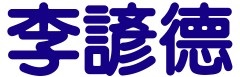 